                     Implant certificate course by department of prosthodontics -2023Department of Prosthodontics &Implantology has conducted an Implant certificate course Programme for the CRRI of Tagore students in Tagore Dental college & Hospital. Chief guests were Dr.Mahindranath Reddy (Chairman of Council for Prosthodontic Research, Hon.Secretary of Asian Academy of Prosthodontics), Dr.Anand (Editor in Chief, The Journal of Indian Prosthodontic Society) & Tagore Dental College Principal Dr.C.J.Venkatakrishnan. we’re Graced the occasion. 250 CRRI Students were participated from various dental colleges in and around Chennai.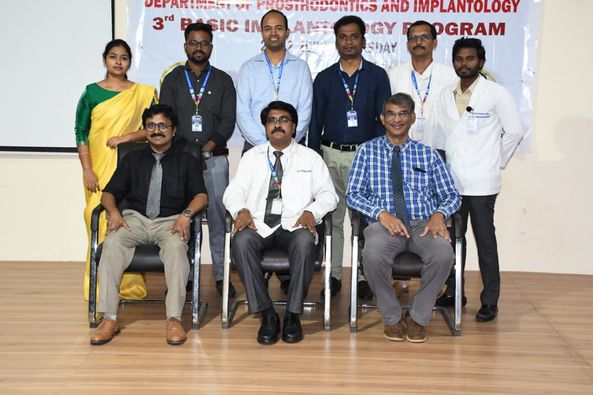 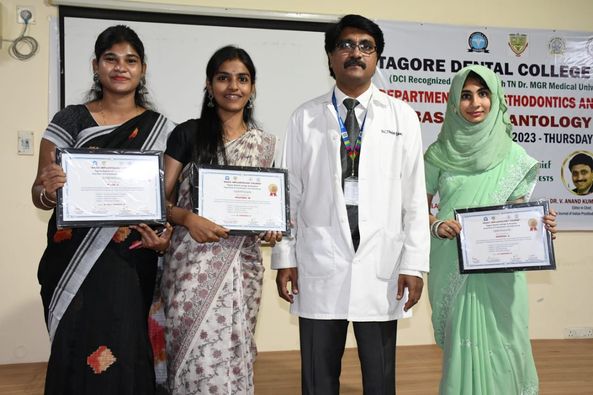 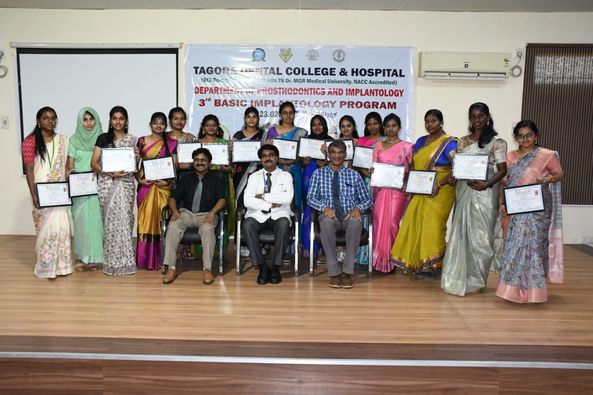 